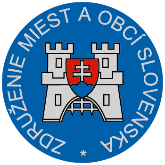 Materiál na rokovanie Hospodárskej a sociálnej rady SRdňa 14. 10. 2019         K bodu č. 2 Stanovisko ZMOS k návrhu zákona o  územnom plánovaníVšeobecne k návrhu:Problematika územného plánovania je v súčasnosti súčasťou zákona č. 50/1976 Zb. o územnom plánovaní a stavebnom poriadku (stavebný zákon) z 27. apríla 1976, ktorý nadobudol účinnosť 1. októbra 1976 a v súčasnosti rieši aj oblasť stavebného poriadku. Stavebný zákon z roku 1976 bol zavŕšením tzv. normalizácie spoločnosti v oblasti regulácie územného plánovania a výstavby. Formálne znamenal kodifikáciu podstatnej časti stavebného práva a obsahovo znamenal dokončenie centralizácie štátnej regulácie výstavby začatej ešte v roku 1949 (zákonom č. 280/1949 Zb. o územnom plánovaní a výstavbe obcí). Utvoril nevyhnutné politické a právne predpoklady jednotného národohospodárskeho plánovania, centrálneho riadenia a kontroly umiestňovania, povoľovania, financovania a uskutočňovania výstavby, najmä v prospech rozsiahlej štátnej výstavby, osobitne tzv. komplexnej bytovej výstavby (prevažne panelových sídlisk), industrializácie krajiny a rozvoja dopravnej infraštruktúry, najmä diaľnic a rýchlostných ciest. Od roku 1990 do roku 2018 bol stavebný zákon novelizovaný 35-krát a dvakrát bol dotknutý nálezmi Ústavného súdu SR. Všetky čiastkové novely, najmä však rozsiahle novely v rokoch 1997, 2000 a 2005, sledovali cieľ - priblížiť stavebný zákon novým ústavným pomerom založeným na trhovom hospodárstve, rovnosti druhov vlastníctva, právach osôb a dekoncentrácii a decentralizácii verejnej správy v oblasti výstavby, ako aj medzinárodným záväzkom Slovenskej republiky v oblasti prístupu k informáciám, účasti verejnosti na rozhodovaní verejnej správy a požiadavkám ochrany životného prostredia.Napriek mnohým zmenám textu, stavebný zákon zostal svojou legislatívnou konštrukciou, usporiadaním právnych vzťahov, terminológiou a formami verejnej správy stále v pôvodnom rámci. Stále ďalšie nové zmeny v zákone vyvolali potrebu nového zákona už v 90-tych rokoch, a tak od roku 2014 bolo niekoľko pokusov pripraviť nový stavebný zákon. Tieto pokusy stroskotali na nevyjasnenosti koncepcie stavebného práva, na rýchlo sa meniacich spoločenských pomeroch, na rôznorodosti záujmov štátu, obcí, investorov a stavebných firiem a na opakovaných zmenách organizácie verejnej správy od ministerskej úrovne po úroveň miestnych orgánov. Naposledy bola snaha prijať nový stavebný zákon v roku  2015, ale minister dopravy, výstavby a regionálneho rozvoja stiahol vládny návrh z druhého čítania v Národnej rade Slovenskej republiky.Vo všeobecnosti navrhovaný zákon o územnom plánovaní má snahu eliminovať nedostatky terajšej úpravy, ale aj zachovať a prehĺbiť osvedčené právne inštitúty, ktoré boli vnesené do zákona jeho novelami po roku 1990 a doplniť o právne inštitúty známe zo zahraničia. Pripomienky k návrhu:Zástupcovia ZMOS sa zúčastňovali prípravy nového zákona na odbornej úrovni v rámci vytvorenej pracovnej skupiny. ZMOS k predloženému navrhovanému zneniu zákona uplatnilo pripomienky v rámci riadneho pripomienkového konania. Pripomienky boli zapracované do predloženého návrhu vrátane zásadnej pripomienky k riešeniu situácie, keď je obec nečinná a nevydá územné stanovisko ani po tom, keď okresný úrad v sídle kraja na základe podnetu žiadateľa písomne upozorní obec do 15 dní na nečinnosť a vyzve obec na nápravu v lehote do 21 dní. ZMOS akceptuje kompromisné riešenie, v rámci ktorého je okresný úrad v sídle kraja oprávnený požadovať od obce náhradu nákladov vo výške trojnásobku uhradeného správneho poplatku. ZMOS však zároveň nesúhlasí so špecifikáciou vplyvov v doložke finančných vplyvov na rozpočet verejnej správy a žiada ho dopracovať aj o negatívne vplyvy na rozpočet verejnej správy s dôrazom na samosprávu. ZMOS sa stotožňuje s tým, že preložený materiál predpokladá pozitívne vplyvy na informatizáciu. Má však aj preukázateľné negatívne vplyvy na rozpočet samosprávy, čo požadujeme v návrhu vyčísliť a dopracovať.  Tieto pripomienky sú zásadné.Chceme zároveň zdôrazniť, že vzhľadom na odlišnú právnu aj vecnú konštrukciu nového zákona oproti doterajšiemu je nevyhnutné, aby navrhovaný zákon o územnom plánovaní a nový zákon o výstavbe boli prijímané súčasne, pretože v prípade prijatia iba jedného z nich by v praxi neboli vykonateľné. Záver:ZMOS navrhuje, aby Hospodárska a sociálna rada SR odporučila návrh zákona na ďalšie legislatívne konanie až po akceptovaní pripomienok ZMOS.             Branislav Tréger           predseda ZMOS       